Friday BlastOctober 18, 2019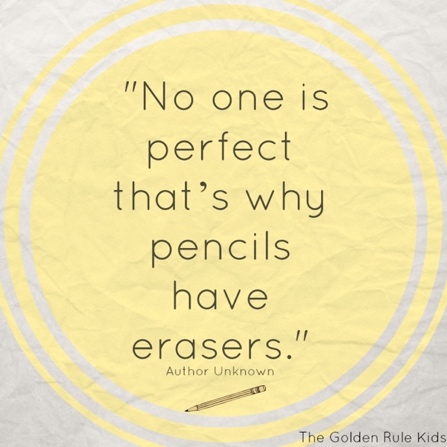 
Harry Hooge Boutique – November 12-22Harry Hooge Elementary will be holding its annual clothing drive starting November 12th. Items such as jackets, pants, shirts, dresses, boots, costume jewelry, scarves and hats will be collected under the trophy case in the front hallway. All sizes wanted. During student-led conferences on November 28 and 29, the Harry Hooge Boutique will be open for shopping in our gym. The best part…all items are free!Message from the P.A.C.We need some parent volunteers for the Halloween Family Dance on Wednesday, October 30. All volunteers will be entered into a draw to win tickets to the Vancouver Canucks game on November 12. One entry per hour of volunteering. Please email harryhoogepac@gmail.com if you are interested in volunteering for this event.Upcoming EventsTuesday, October 29		Girls Triple Ball Home GameWednesday, October 30	Halloween Family DanceThursday, October 31		Breakfast with Ghouls Thursday, October 31		Costume ParadeSaturday, November 2	Grade 7 Bottle Drive 9am-1pmMonday, November 4		Division 18 Malcolm Knapp Field TripTuesday, November 5		Division 17 Malcolm Knapp Field TripWednesday, November 6	Division 16 Malcolm Knapp Field TripThursday, November 7	Remembrance Day Assembly 10:45amTHE WEEK AT A GLANCEMonday, October 21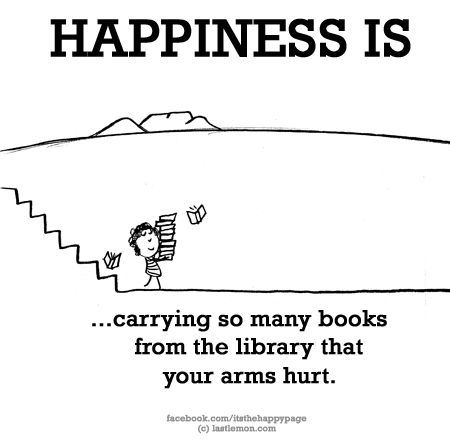 National School Library Day (In Class D.E.A.R. at 1:00pm)Election Polling Station (Harry Hooge gym) Tuesday, October 22Intermediate Cross Country Run – AlouetteWednesday, October 23Primary Cross Country Run – Albion Sports ComplexThursday, October 24Division 3 Curling 12:00pmFriday, October 25Non-Instructional Day (no school for students)